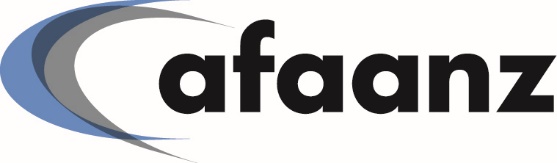 AFAANZ 2023 Conference2 - 4 July 2023Call for PapersAFAANZ is devoted to a broad spectrum of accounting and finance research and we welcome innovative research approaches as well as those that are well established. Papers are invited in the broad areas of accounting, finance, auditing, corporate governance, accounting information systems, accounting education, ethics, corporate social responsibility, tax and related fields. There are best paper prizes in all categories and outstanding reviewer awards. All papers at this year’s conference will be subject to blind peer review. AFAANZ encourages new and developing researchers to attend the conference. This year we will again extend a discount to first time AFAANZ conference attendees and full-time higher degree research students. AFAANZ 2023 will be held face-to-face at the Star Gold Coast. The two plenary speakers at the conference will be:Professor Jennifer Joe, Professor of Accounting, University of Delaware.Professor Henk Berkman, Professor of Finance, University of Auckland. Guidelines for Submission Further details regarding the submission of papers will be made available on the AFAANZ conference website at https://www.afaanz.org/conference. Papers can be submitted at  https://www.openconf.org/afaanz2023/openconf.php from the start of December 2022.Papers will only be considered if at least one author is an individual member of AFAANZ, with members enjoying a reduced registration fee for the conference. To become a member of AFAANZ please go to https://www.afaanz.org/membership. Alternatively, a $50 submission fee can be paid at https://www.afaanz.org/conference  and the balance paid upon conference registration. Submission DatePapers must be submitted by Monday, 8 February 2023, 5pm Australian Eastern Daylight Standard Time. Late submissions will NOT be accepted.NotificationEmail notification of the outcome and review feedback of submissions is expected to be sent to the submitting author in April 2023.EnquiriesAny enquiries regarding the submission process for papers can be directed to:Sumit Lodhia and David Bond at chair@afaanz.org